General Risk Assessment Form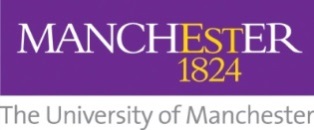 Date: (1)Assessed by: (2)Checked / Validated* by: (3) Location:  (4)Assessment ref no (5)Review date: (6)Task / premises: (7) Working from home Task / premises: (7) Working from home Task / premises: (7) Working from home Task / premises: (7) Working from home Task / premises: (7) Working from home Task / premises: (7) Working from home Activity (8)Hazard (9)Who might be harmed and how (10)Existing measures to control risk (11)Risk rating (12)Result (13)Working from homeLone workingHome working staff Isolated, Please refer to the University Lone Working policy and guidance for more informationPlease refer to the new University Working at Home guidancePlease refer to the new University Wellbeing Support websiteStaff are able to have regular direct contact with line manager and colleagues via phone, Teams, Zoom or emailLowAWorking from homePoor posture, repetitive movements, eye strain, from long periods looking at DSE (display screen equipment)Staff, students, visitorsBack strain (due to poor posture).Repetitive Strain Injury (RSI) to upper limbs.Eye strain.Please refer to the DSE policy, guidance and poster for more information on how to set up your workstation properlyComplete DSE Self-Assessment for your home working at least every 2 years but sooner if any changes or pain is experienced.Complete Homeworking self-assessment checklistSet up workstation to a comfortable position with good lighting and natural light where possibleTake regular breaks away from the screenRegularly stretch your arms, back, neck, wrists and hands to avoid repetitive strain injuries. Refer to seated exercisesSet up a desktop working space where possible and try to avoid working on a laptop without a docking station, separate keyboard or mouseSmall equipment purchases of up to £50 to assist with working from home, contact local administration for more details.If experiencing ill-health issues contact your local DSE assessor or local safety advisor who will perform a full DSE assessment.Occupational health referral where issues cannot be resolved from full DSE assessment. DSE users should have regular eye tests, follow guidanceFSE run monthly DSE awareness sessions on TeamsLowAWorking from homeStress / WellbeingHome working staffPsychosocial effectsWork / Life imbalanceAnxietyPoor performanceFatigue & TirednessPlease refer to Stress Prevention and Management toolkit for policies and guidancePlease refer to new University guidance for Managing teams working from homePlease refer to Seven rules of home working published by AMBSPlease refer to Guidance for Managers and Guidance for StaffComplete training Work Related Stress: Identification, Prevention & Management (Online)The University Stress Assessment tool can be used to highlight the main factors for an individual that are recognised as having the potential to lead to work-related stressProjects, work plans and objectives to be discussed and agreed with line manager regularlyRefer to full FSE Stress Risk AssessmentRegular contact meetings with manager and peers via Teams, Zoom, email and phoneDefine working hours, set a start & close daily routine, and prioritise your tasks.Individual may self-refer to Occupational Health Service or to the Counselling and Mental Health Service Manager / Employee consultation, wellbeing focusedLowAUse of electrical appliancesMisuse of electrical appliance, faulted electrical appliance.Home working staffElectric shock, burns and fireAll office equipment used in accordance with the manufacturer’s instructionsVisual checks before use to make sure equipment, cables and free from defectsUniversity IT equipment brought home should already be PAT tested, small electrical items can be tested through the FSE I&F teamThe domestic electrical supply and equipment owned by the employee is the responsibility of the employee to maintainLiquid spills cleaned up immediatelyDefective plugs, cables and equipment should be taken out of useMedAMoving around the home officeObstructions and trip hazardsHome working staff Slips, trips and falls causing physical injuryFloors and walkways kept clear of items, e.g. boxes, packaging, equipment etcFurniture is arranged such that movement of people and equipment are not restrictedMake sure all areas have good level of lightingReasonable standards of housekeeping maintainedTrailing cables positioned neatly away from walkwaysCabinet drawers and doors kept closed when not in useMedAWorking from homeFire Staff Home WorkingRisk of burns, smoke inhalation, asphyxiationIn the event of a fire evacuate out of the building and call the fire brigade on 999All waste, including combustible waste, removed regularlyHeaters located away from combustible materials and switched off when not in use, don’t leave heaters unattendedAvoid daisy chaining and do not overload extension leadsTest smoke alarm routinely and replace batteries every 6-12 monthsPlease refer to fire brigade Home Fire Safety and Smoke AlarmsMedAWorking from homeHigh risk activities Staff Home WorkingPersonal injuries / accidentsOnly office activities with IT equipment and associated peripherals are carried out without further specific risk assessmentLowAWorking from homeManual handling Staff Home WorkingBack pain bruises, sprains, strains, fractures.When ordering goods the intended recipient must first check the weight and dimension of the delivery. Please use page 7 of the HSE weight guide to help determine if the item is too large, bulky or heavy to be received at home by the recipient. Item should only be delivered to a home address if it is below 25kg and can be comfortably carried by the recipientStaff are trained via SLD courses (TLCO510 or TLCA500 as appropriate), and familiar with correct handling technique and seek assistance when neededUse kinetic lifting techniques e.g. feet apart, load held close and in front of the body. If lifting off the floor, bend knees and keep the spine neutral. Ensure there is a firm grip on the item whilst movingEnsure trip hazards are removed on route from the front door to where the item is to be located. Do not store large, heavy, fragile or cumbersome items at height (e.g. on high shelves or on top of cabinets/bookcases etc.)LowAWorking from homeAccident / IncidentsStaff Home workingInjuries from home working activitiesIf you suffer an accident / incident whilst working at home in relation to your workstation, please report the event to your line manager and the School Safety Advisor and complete an accident / incident form. Ensure you have adequate first aid supplies to treat minor injuries. Call 999 in an emergencyLowAAction plan (14)Action plan (14)Action plan (14)Action plan (14)Action plan (14)Ref NoFurther action requiredAction by whomAction by whenDoneI have read and I understand the content of this office risk assessment and I will comply with this Risk AssessmentI have read and I understand the content of this office risk assessment and I will comply with this Risk AssessmentName (print)Signature